MOORPARK COLLEGECommittee on Accreditation and Planning – EducationResponsible to plan, monitor and evaluate the college-wide educational master planning process: Annual Program Planning ~ Educational Master Plan ~Accreditation Self-Study Process ImplementationGOALS2018-19Note: Goals were ratified 1.22.2019Approved:  ___________#GOALSACCOMPLISHMENTS1Clarify EdCAP charter (add measurable objectives)This was not discussed at length other than consensus not to make substantive changes to the charter.  No ratified vote.2Midterm Accreditation Report – review and recommend to Academic Senate (presented by workgroups outside the committee; QFE Project 1 by Institutional Effectiveness, QFE Project 2 by a workgroup)A QFE Project 2 workgroup met once with a productive meeting.  There is a plan in place to explore and work further in the coming year.3Make recommendations for integrated planning models (QFE action item #2 reviewed by EdCAP)No formal recommendations, though rich dialogue occurred4Integrated Planning – address IEPI planning suggestions (or address integrated planning issues as outlined in the QFE and recommendations)Look for opportunities to strengthen the connection between planning & resourcesNeeds to be pushed into next year.5Review, discuss, and modify Program Planning platform and interfaceDone.6Assessment of modifications to the Program Planning process (including three-year review cycle with ‘off years’)Assessed, and recommended to keep things as they are with minor feature tweaks.  Good news!7Program Plan report out and results from Vice Presidents and Academic Senate President Done.8Cross-disciplinary program plan discussions: generate process or foster environment for implementation in 2019-2020Not yet formalized.  Discussions took place, but no clear solutions.  Push!9Review Educational Master Plan drafts and make final recommendations to Academic SenateDONE!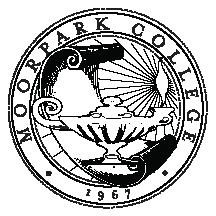 